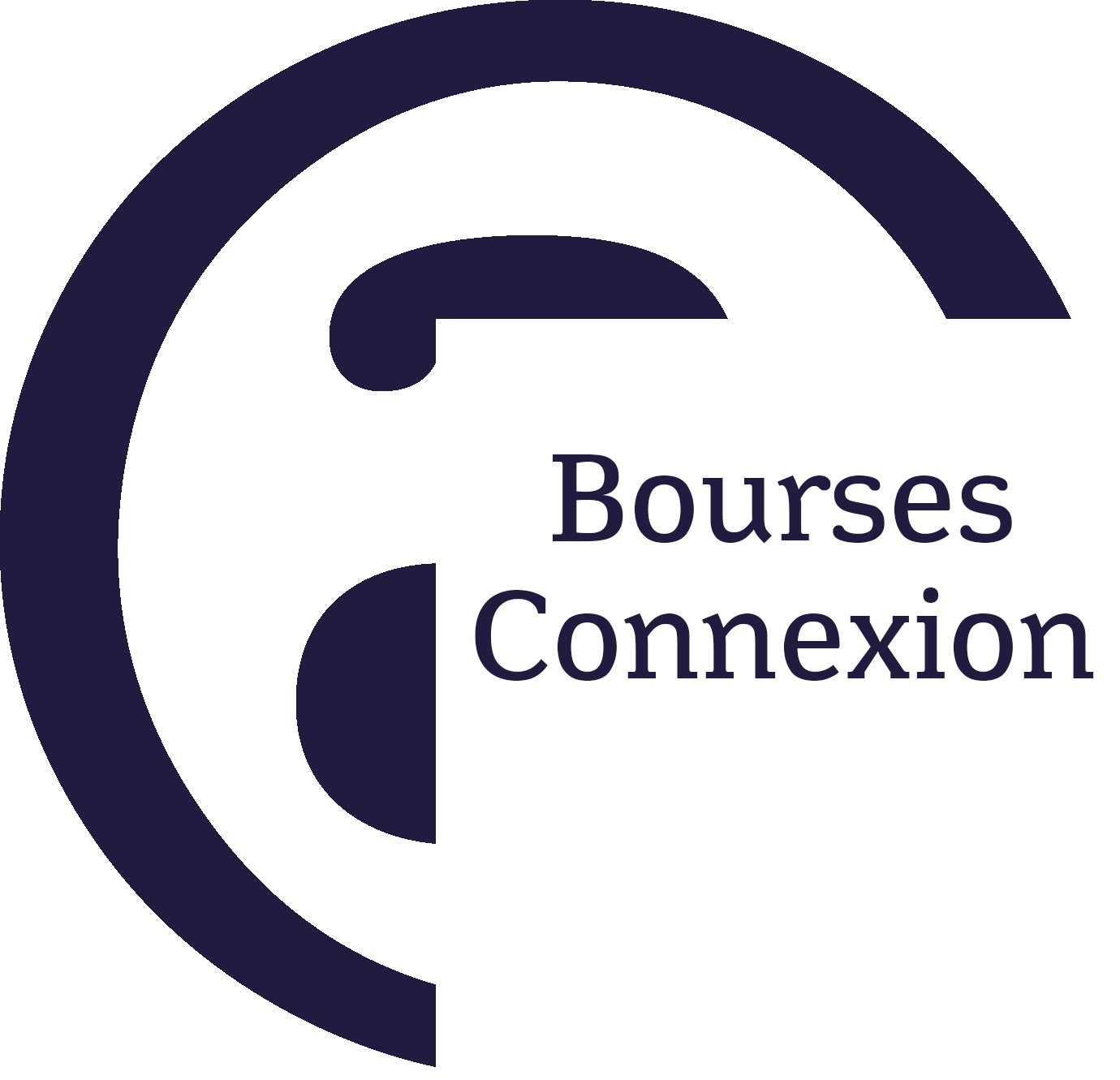 DOSSIER DE CANDIDATURE 2021Candidature de :Pour : SOMMAIREDOSSIER ADMINISTRATIFFormulaire de candidature,Présentation de la structure française porteuse du projet (sa programmation et ses objectifs artistiques),Présentation du ou des lieux de diffusion étrangers (statut, programmation artistique et impact au niveau international, revues de presse),Lettre d’engagement des lieux de diffusion étrangers associés pour l’accueil de l’exposition,DOSSIER ARTISTIQUEPrésentation du projet d’exposition (les dates de l’événement, la liste des artistes, les lieux de diffusion étrangers associés au moment du dépôt de la demande, le nombre d’œuvres exposées, l’exposition à l’étranger est-elle une reprise d’une exposition en France, la réalisation d’un catalogue …), La biographie des artistes accompagnée d’un lien vers le site de chaque artiste ou d’un portfolio de 10 œuvres,La note d’intention du commissaire d’exposition incluant ses intentions curatoriales,Biographie du commissaire avec formation, recherches et coordonnées complètes,DOSSIER TECHNIQUEBudget prévisionnel détaillé faisant apparaître les dépenses propres à l’opération et le plan de financement (les aides, subventions ou partenariats financiers acquis ou en cours d’acquisition), équilibré par rapport aux dépenses, Calendrier prévisionnel Tout dossier de candidature incomplet, ne comprenant pas tous les éléments mentionnés ci-après, ne sera pas traité.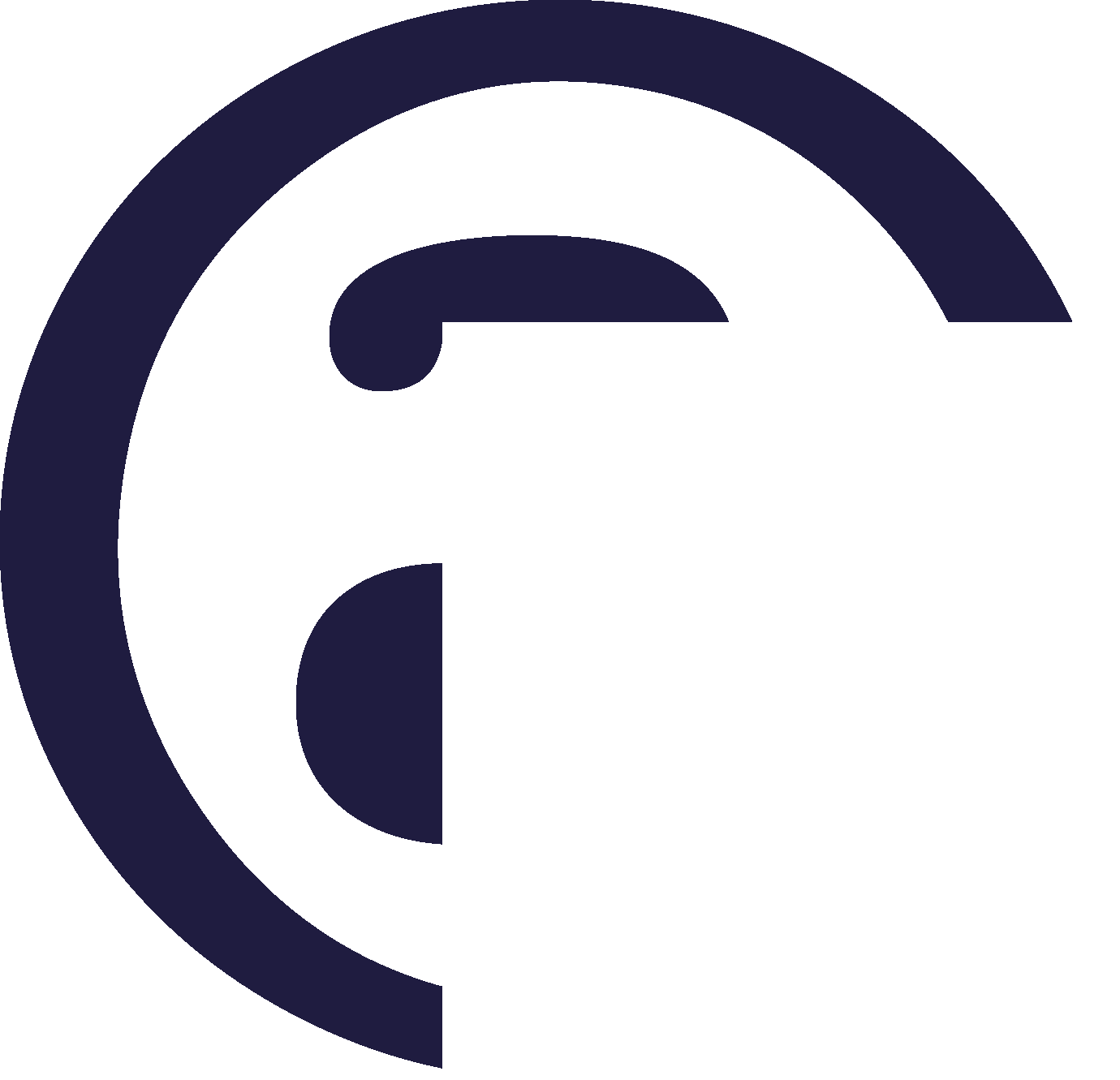 1) Formulaire de candidatureCandidat Nom de la structure porteuse du projet : …………………………………………………………………..…………………………………………………..Nom du responsable : ………………………………………………………………………………………Adresse :……………………………………………………………………………………..……………………Code postal ………………………………….. Ville : ………………………………………………………..Téléphone :……………………………………………………………………………………………………….Mail ………………………………………………………………………………………………………………….Site Internet : …………………………………………………………………………………………………….Forme juridique : ……………………………………………………………………………………………….Numéro de SIREN / SIRET : ……………………………………………………………………………….Date de création de la structures : ………………………………………………………………………..
☐ J’atteste la conformité des documents déposés dans le présent dossier et certifie l’exactitude de l’ensemble des renseignements fournis. ☐ Je déclare avoir pris connaissance du règlement des bourses Connexion et l’accepte dans son intégralitéFait à …………………………………………………………………………………………………….Le ………………………………………………………………………………………………………
Signature précédée de « Lu et approuvé » 2) Présentation de la structure française porteuse du projet (Présentation en 1 page : incluant sa programmation et ses objectifs artistiques)3) Présentation du ou des lieux de diffusion étrangers (Présentation en 1 page : statut, programmation artistique et impact au niveau international)Merci d’envoyer une revue de presse 4) Lettre d’engagement du (des) lieu(x) de diffusion étranger(s) associé(s) pour l’accueil de l’expositionPrésentation du projet d’exposition (Contenant notamment les dates de l’événement, la liste des artistes, les lieux de diffusion étrangers associés au moment du dépôt de la demande, l’exposition à l’étranger est-elle une reprise d’une exposition en France, le nombre d’œuvres exposées, réalisation d’un catalogue…)  Biographie des artistes (Lien vers le site de chaque artiste ou d’un portfolio de 10 œuvres) Note d’intention du commissaire d’exposition(Présentation en 1 page incluant ses intentions curatoriales)Biographie du commissaire d’exposition (Présentation en 1 page avec formation, recherches et coordonnées complètes)Budget prévisionnel détaillé avec les dépenses propres à l’opération et le plan de financement (avec les aides, subventions ou partenariats financiers acquis ou en cours d’acquisition), équilibré par rapport aux dépenses. Calendrier prévisionnel